  “МИК ХОЛДИНГ” ХК-ИЙН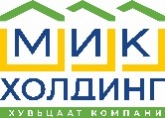 ТӨЛӨӨЛӨН УДИРДАХ ЗӨВЛӨЛИЙН ГИШҮҮНИЙ ДЭЛГЭРЭНГҮЙ АНКЕТСанамж:Анкетанд бичигдсэн мэдээлэл нь хувь хүний нууцад хамаарах бөгөөд энэхүү анкет хавсралтын хамт ТУЗ-ийн ажлын албанд хадгалагдана.Анкет дахь “*” тэмдэглэгээ бүхий хэсгийг заавал бөглөнө.Анкетыг үнэн зөв, тодорхой, үгийн товчлолгүй, хариуцлагатайгаар бүрэн бөглөж гарын үсгээр баталгаажуулна уу.Анкетыг дутуу бөглөх, мэдээлэл орхигдсон тохиолдолд гарч болох үр дагаврыг анкет бөглөсөн этгээд өөрөө хариуцна. Анкетад иргэний үнэмлэх, боловсролын гэрчилгээ болон компанийн засаглалын гэрчилгээний хуулбарыг заавал хавсаргана.1. ЕРӨНХИЙ МЭДЭЭЛЭЛ*1. Эцэг (эх)-ийн нэр: ________________________  2. Өөрийн нэр: _________________________3. Ургийн овог: _______________________  4. Үндэс угсаа: ______________ 5. Хүйс: ________ 6. Төрсөн: _________ (он) ______ (сар) ______ (өдөр); аймаг, хот _________________________;    сум, дүүрэг: ______________________________; газар: _______________________________. 7. Цусны бүлэг: 	0 (I)		A (II)		B (III)		AB (IV)	8. Гишүүний байдал:  	Ердийн буюу төлөөллийн гишүүн 	Хараат бус гишүүн9. Хорооны гишүүнчлэл /бөглөхгүй байж болно/:  		Нэр дэвшүүлэх, шагнал урамшууллын хороо 	Санхүү, аудитын хороо Эрсдэлийн удирдлагын хороо10. Гишүүний код: ___________________________ /бөглөхгүй байж болно/	11. ТУЗ-ийн гишүүнд томилогдсон огноо:  ............. он ....... сар ...... өдөр   Анкет бөглөсөн огноо: ............. он ....... сар ...... өдөр12. Шууд холбоо барих утас, электрон шуудан, хаягийн мэдээлэл:     13. Оршин суугаа хаяг: 	________________________ аймаг/хот _________________________________ сум/дүүрэг; 	________________ баг/хороо; __________________ хороолол; ________________ гудамж; 	____________ байр; ________ тоот.14. Амьдарч буй байрны нөхцөл:	орон сууц	гэр хороолол	амины орон сууц			бол:олон нийтийн	түрээсийн	эцэг эхийн	эхнэрийн/нөхрийн			өөрийн	15. Иргэний үнэмлэх дээрх албан ёсны хаяг:  ________________________ аймаг / хот ________________________ сум / дүүрэг; ________________ баг / хороо; __________________ хороолол; ________________ гудамж; ____________ байр; ________ тоот.16. Яаралтай тохиолдолд холбоо барих гэр бүлийн хүний мэдээлэл (төрөл садан бус): Нэр: 		_________________________________	Гар утас: _______________________________________Таны хэн болох: _________________________________	Хаяг: ___________________________________________________2. БОЛОВСРОЛ, УР ЧАДВАР*1. Мэргэжил, боловсрол (Ерөнхий боловсролын сургуулийг оруулан бичнэ үү)2. Мэргэшлийн бэлтгэл (компанийн болон гадаад, дотоодын мэргэжил дээшлүүлэх сургалт, семинар, курст суралцсан байдал) 3. Мэргэшсэн зэрэг (хуульч, нягтлан бодогч, санхүүгийн шинжээч г.м)4. Эрдмийн цол (дэд профессор, профессор, академийн гишүүнийг оролцуулна)5. Гадаад хэлний мэдлэг (түвшинг “” гэж тэмдэглэнэ үү)6. Компьютерын мэдлэг (түвшинг “” гэж тэмдэглэнэ үү)3. ШАГНАЛ, ЦОЛ, ӨРГӨМЖЛӨЛ4. НИЙГМИЙН ХАЛАМЖ, ТЭТГЭЛЭГ; НИЙГМИЙН ДААТГАЛЫН БҮРТГЭЛ5. ХӨДӨЛМӨР ЭРХЛЭЛТИЙН ТҮҮХ*Хөдөлмөр эрхлэлтийн байдал (Сүүлчийн ажлаасаа эхлэн бичнэ үү. Хувиараа аж ахуй эрхэлсэн, декрет, хүүхэд асрах чөлөөтэй байсан бол тодорхой, товчлолгүйгээр өмнөх Хөд.дэвтэр болон НДД дээрх холбогдох тушаал шийдвэрүүдийг харж, үнэн зөв бөглөнө үү).6. ЦЭРГИЙН АЛБАНЫ СУДАЛГАА*1. Цэргийн жинхэнэ алба хаасан эсэх: 	           Үгүй	        Тийм бол:2. Цэргийн үүрэгтний үнэмлэхийн дугаар:  ________________________ ; Цол: _________________________ ;3. Цэргийн албанд татагдсан огноо: __________он ____сар ____өдөр   Халагдсан огноо: __________он ____сар ____өдөр   4. Эзэмшсэн мэргэжил: _________________________________________________________________________7. ГЭР БҮЛИЙН БАЙДАЛ*:	 ганц бие	   гэрлэсэн	      бэлэвсэн 	         гэрлэлт цуцалсанХамт амьдардаг хүмүүс (гэрлэсэн эсэхээс үл хамааран хамт амьдардаг хүмүүсийг бичнэ үү).УРАГ ТӨРЛИЙН БАЙДАЛ*: Таны эцэг, эх, ах, эгч дүү, хадам эцэг, эх болон өрх тусгаарласан хүүхдүүдийг оруулан бичнэ үү.САДАН ТӨРЛИЙН БАЙДАЛ*МИК Группт болон таны ажилладаг байгууллагад гэр бүл, садан төрлийн тань холбоотой хүн байгаа эсэх:           Үгүй         	            Тийм бол:                                                      8. УРЛАГ, СПОРТЫН АВЬЯАС	1. Спортын ур чадвар, амжилт (түвшинг “” гэж тэмдэглэнэ үү):2. Урлагийн авьяас, хобби болон өөрийн сонирхдог бусад зүйлс:________________________________________________________________________________________________________________________________________________________________________________________________9. УР ЧАДВАРЫН ҮНЭЛГЭЭ* (түвшинг “” гэж тэмдэглэнэ үү):10. НЭГДМЭЛ СОНИРХОЛТОЙ ЭТГЭЭДИЙН ЖАГСААЛТ*Энэхүү анкетад бичигдсэн мэдээллүүд болон анкетад хавсаргасан бусад материалыг үнэн зөв болохыг баталж байна.Мэдээлэлтэй холбоотой үүсэж болзошгүй аливаа асуудлыг Монгол Улсын хууль тогтоомжийн дагуу миний бие хариуцах болно.Энэхүү анкет дахь мэдээллийг Монгол Улсын холбогдох хууль тогтоомжийн дагуу ашиглаж болно.	____________________________			________ оны ______ сарын ______ өдөр 	                 /гарын үсэг/ 		Регистрийн №Жолооны үнэмлэхийн №НД дэвтрийн №Цалингийн дансны №Гадаад паспортын №Хувийн гар утасны № Ажлын утасны №Гэрийн утасны №Ажлын утасны дотуур №Хувийн @ хаяг:                                                   Албаны @ хаяг:                                                   Facebook ID:LinkedIn:Бусад олон нийтийн сүлжээн дэх хаяг: (WhatsApp, WeChat, Twitter г.м.)Бусад олон нийтийн сүлжээн дэх хаяг: (WhatsApp, WeChat, Twitter г.м.)Бусад олон нийтийн сүлжээн дэх хаяг: (WhatsApp, WeChat, Twitter г.м.)Бусад олон нийтийн сүлжээн дэх хаяг: (WhatsApp, WeChat, Twitter г.м.)Төгссөн сургууль Улс, хотЖилЭлссэн огнооон – сар - өдөрТөгссөн огнооон – сар - өдөрЭзэмшсэн мэргэжилГолч дүнЭрдмийн зэрэг, цолБайгууллага / Сургуулийн нэрХамрагдсан огнооон – сар - өдөрХамрагдсан хугацааСэдэв, чиглэл Үнэмлэх гэрчилгээний № Байгууллага / Сургуулийн нэрУлс, хотЗэрэг олгогдсон огнооон – сар - өдөрХүчинтэй хугацааЗэргийн нэр Үнэмлэх гэрчилгээний №, огнооЦол Цол олгосон байгууллагаЦол олгогдсон огнооон – сар - өдөрГэрчилгээ, дипломын №, огнооГадаад хэлСуралцсанхугацааЯрьсныг ойлгохЯрьсныг ойлгохЯрьсныг ойлгохӨөрөө ярихӨөрөө ярихӨөрөө ярихЭх хэл рүү орчуулах чадварЭх хэл рүү орчуулах чадварЭх хэл рүү орчуулах чадварГадаад хэл рүү орчуулах чадварГадаад хэл рүү орчуулах чадварГадаад хэл рүү орчуулах чадварГадаад хэлСуралцсанхугацаасайндундмуусайндундмуусайндундмуусайндундмууШалгалтын нэрСургалтанд хамрагдсан хугацааСургалтанд хамрагдсан хугацааСургалтанд хамрагдсан хугацааСургалтанд хамрагдсан хугацааШалгалт өгсөн он, сар, өдөрШалгалт өгсөн он, сар, өдөрШалгалт өгсөн он, сар, өдөрШалгалт өгсөн он, сар, өдөрШалгалт өгсөн он, сар, өдөрШалгалт өгсөн он, сар, өдөрШалгалтын оноо Шалгалтын оноо Шалгалтын оноо TOEFL, TOEIC..................... он ............. сар ........... өдөр..................... он ............. сар ........... өдөр..................... он ............. сар ........... өдөр..................... он ............. сар ........... өдөр..................... он ............. сар ........... өдөр..................... он ............. сар ........... өдөрIELTS..................... он ............. сар ........... өдөр..................... он ............. сар ........... өдөр..................... он ............. сар ........... өдөр..................... он ............. сар ........... өдөр..................... он ............. сар ........... өдөр..................... он ............. сар ........... өдөрБусад:..................... он ............. сар ........... өдөр..................... он ............. сар ........... өдөр..................... он ............. сар ........... өдөр..................... он ............. сар ........... өдөр..................... он ............. сар ........... өдөр..................... он ............. сар ........... өдөрТаны чадварын түвшинMSWordMSExcelMSPowerpointMS OutlookMS OneDriveMS TeamsInteractiveDiamondБусад:Интернет ашиглалтАнхан шатныХэрэглээнийБүрэн эзэмшсэнШагнагдсан огнооон – сар - өдөрШагналын нэрХаана ажиллах хугацаандХаламж, зээлийн нэр төрөлЭхэлсэн огнооон–сар-өдөрДууссан огнооон–сар-өдөрДууссан огнооон–сар-өдөрХэмжээ (төгрөг)ТайлбарТайлбарГрупп, тэтгэвэр(тойруулж зурна уу) тогтоолгосон:......... он ..... сар .... өдөр......... он ..... сар .... өдөрУлсад НД төлж ажилласан нийт хугацаа................ жил ............. сарНД завсардсан нийт хугацаа............... жил ............. сарХаана, ямар байгууллагаАжлын байр, албан тушаалГэрээний нөхцөл “”Гэрээний нөхцөл “”Гэрээний нөхцөл “”Гэрээний нөхцөл “”Ажилласан хугацаа огнооАжилласан хугацаа огнооАжилласан хугацаа огнооЧөлөөлөгдсөн шалтгаанХаана, ямар байгууллагаАжлын байр, албан тушаалҮндсэнГэрээтЦагийнЦалин хөлс, сардЖилТомилогдсонон–сар-өдөрЧөлөөлөгдсөн он–сар-өдөрЧөлөөлөгдсөн шалтгаанХэн болохОвог нэрТөрсөн огнооон–сар-өдөрТөрсөн газар Хаана, ямар ажил эрхэлдэгХолбогдох утасны № Хэн болохОвог нэрТөрсөн огнооон–сар-өдөрТөрсөн газарХаана, ямар ажил эрхэлдэгХолбоо барих утасны №Таны хэн болохОвог нэрХаана ажилладагОдоо эрхэлж буй ажил, албан тушаалСпортын төрөлТэмцээнд оролцсон эсэхТүвшинТүвшинТүвшинЗэрэг, шагналЗэрэг, шагналЗэрэг, шагналСпортын төрөлТэмцээнд оролцсон эсэхСайнДундМууЗэрэг, шагналЗэрэг, шагналЗэрэг, шагналКомпанийн үйл ажиллагааны талаарх мэдлэг, туршлагаТүвшинТүвшинТүвшинТүвшинТүвшинКомпанийн үйл ажиллагааны талаарх мэдлэг, туршлага12345Компанийн үйл ажиллагааны явуулж буй салбарын мэдлэгҮйл ажиллагаатай холбоотой төрийн бодлогын талаарх мэдлэгКомпанийн үйл ажиллагаатай холбоотой хууль тогтоомж, тэдгээрийн процессын талаарх ойлголтМэргэжлийн ур чадварууд, туршлагаМэргэжлийн ур чадварууд, туршлагаМэргэжлийн ур чадварууд, туршлагаМэргэжлийн ур чадварууд, туршлагаМэргэжлийн ур чадварууд, туршлагаМэргэжлийн ур чадварууд, туршлагаНягтлан бодох бүртгэлСанхүү, хөрөнгө оруулалтХууль, эрх зүйМаркетингМэдээллийн технологи болон мэдээллийн аюулгүй байдалОлон нийтийн харилцааЭрсдэлийн удирдлагаБайгууллагын менежментХүний нөөцийн тогтолцооСтратеги төлөвлөлтБизнес/Байгууллагын үйл ажиллагааны төлөвлөлтХөрөнгө босголтУдирдахуйн ур чадвар, туршлагаУдирдахуйн ур чадвар, туршлагаУдирдахуйн ур чадвар, туршлагаУдирдахуйн ур чадвар, туршлагаУдирдахуйн ур чадвар, туршлагаУдирдахуйн ур чадвар, туршлагаТУЗ-ийн гишүүний туршлагаМанлайллын туршлагаЗасаглалын өнцгөөс стратегийн сэтгэлгээ ба төлөвлөлтГүйцэтгэлийн удирдлага - Гүйцэтгэх удирдлагатай холбоотойЭрсдэлийн засаглалНийцлийн анхааралГадаад илэрхийлэл буюу ажил хэргийн нэр хүндХарилцааны ур чадварХарилцааны ур чадварХарилцааны ур чадварХарилцааны ур чадварХарилцааны ур чадварХарилцааны ур чадварБагаар хамтран ажиллахСорилттой тулгарах, даван туулах чадвар, хүсэл эрмэлзэлЗөв дүгнэлт хийхЁс зүйн өндөр хэм хэмжээЗөвлөх, чиглүүлэх чадварХүмүүстэй харьцах харилцааСонсох чадварАман харилцааны ур чадварӨөрийн хүлээж буй үүрэг хариуцлагын төлөө цаг хугацаа, эрч хүчээ зориулах хүсэл, чадварХувь хүн, хуулийн этгээдийн нэрЯмар харилцаа, хамааралтай болохҮйл ажиллагааны чиглэл, зорилгоАжил, албан тушаалХаяг, холбоо барих